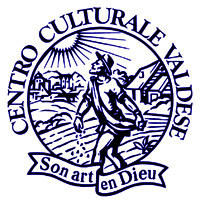 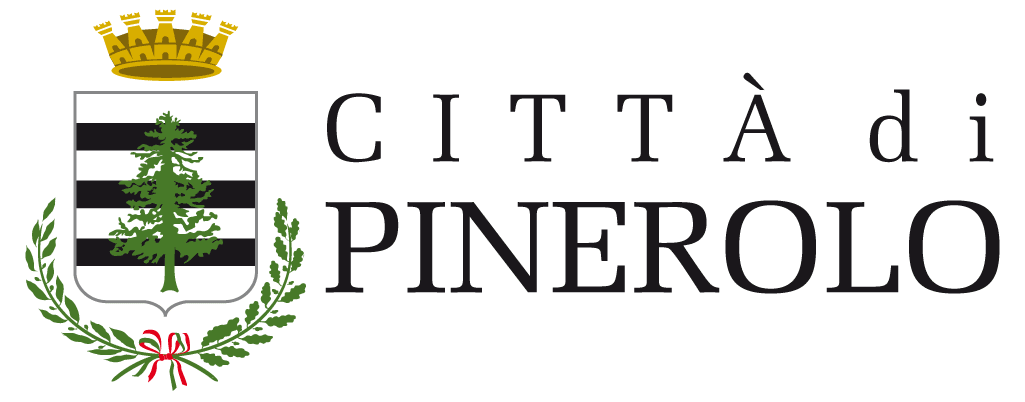 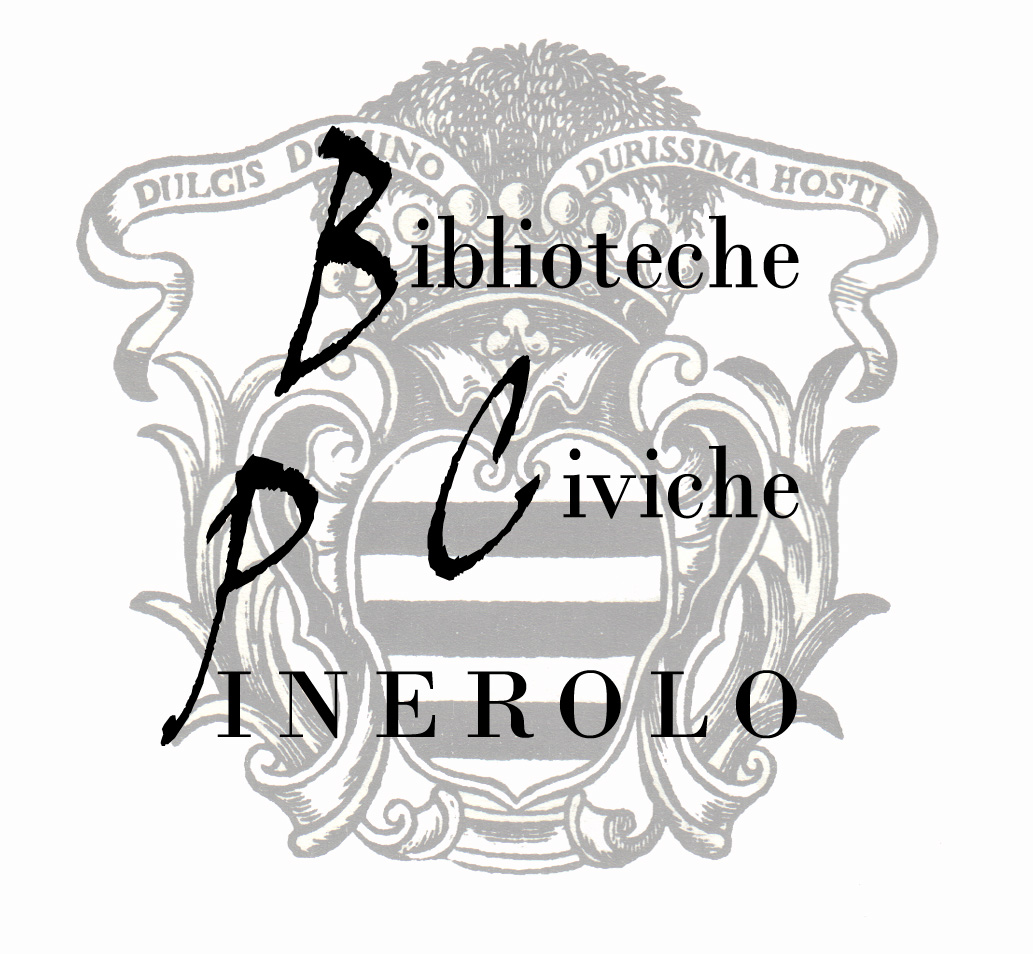 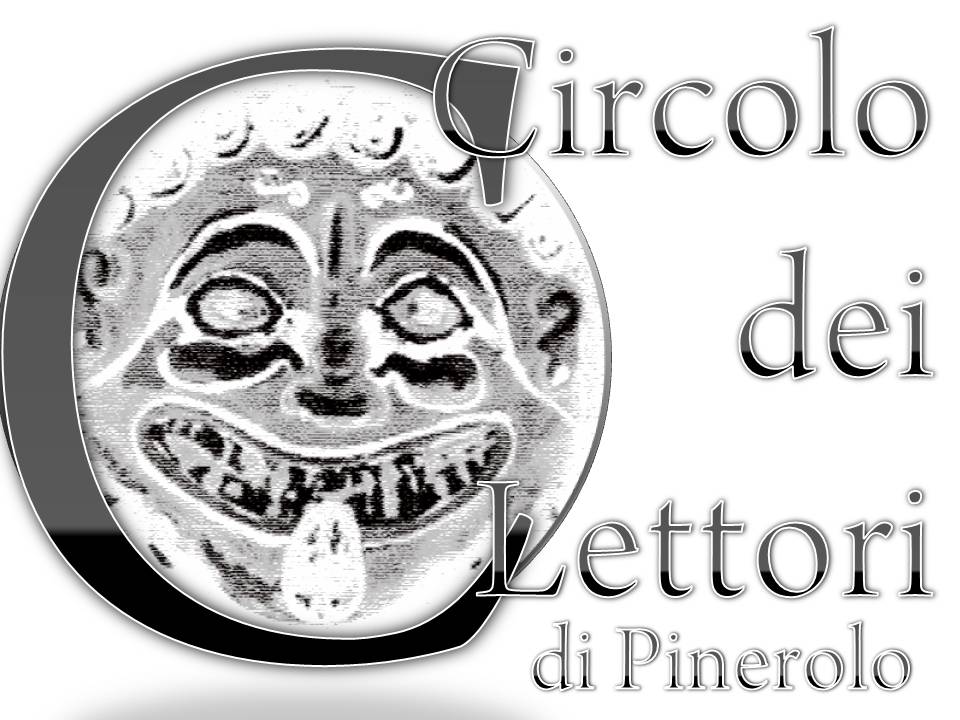 Circolo dei Lettori di PineroloPensare la democraziaTre incontri e una Tavola rotondaLa cittadinanza fra Diritto e SoggettivitàNe parliamo con:Bruna Peyrot, autrice de  La cittadinanza interiore (Città Aperta,  riedizione prossimamente)Alberto Corsani e Sabina Baral,  autori de Dì al tuo prossimo che non è solo (Claudiana, 2013)Modera: Marcella Filippa,  direttrice ISMEL (Centro archivistico-bibliotecario, di documentazione e ricerca, in cooperazione fra tre istituti culturali promotori: Istituto Gramsci, Fondazione Vera Nocentini-Cisl,  Istituto studi storici Gaetano Salvemini)Salone della Biblioteca Alliaudi – Via C. Battisti 11Venerdì 17 aprile 2015 ore 17.30Protestantesimo e democrazia.Ne parliamo con:Sergio Rostagno, Facoltà Valdese di TeologiaModera: Mauro UghettoSalone delle Feste del Circolo Sociale - Via Duomo 1Martedì 28 aprile 2015  ore 17.30Democrazie, totalitarismi, populismiNe parliamo con:Elisa Pazè, ricercatrice di Filosofia politica presso Università di Torino  Elvio Fassone, già senatore della RepubblicaModera: Gaetano LeoSalone delle Feste del Circolo Sociale - Via Duomo 1Mercoledì 6 maggio 2015 ore 17.30La Buona politicaNe parliamo con Valdo Spini, autore del libro  politica, Marsilio Editore, 2013.Salone delle Feste del Circolo Sociale - Via Duomo 1Giovedì 28 maggio  ore 17.30